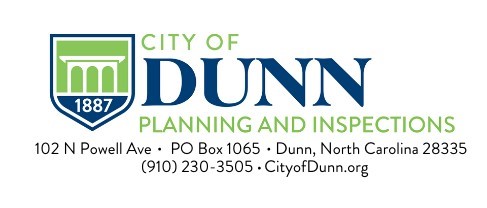 APPLICATION FOR GENERAL FIRE PERMIT Inside City Limits  Outside City LimitsApplication must be completely filled out.Site Address: ________________________________________________________________Business Name: ________________________________________________________________Owner Name: ______________________________________Telephone: __________________Address: ___________________________	City: ________________ State: ____ Zip: ________Contractor InformationCompany Name: ___________________________________ Telephone: __________________Address: _____________________________ City: __________ State: _____ Zip: ___________Contact Person: _______________________________Telephone: _______________________NC License #: ________________ E-mail Address: ____________________________________Contractor Signature: ___________________________________________________________Type of Work:    New Construction      Alteration       Addition       Tenant Fit-UpDescription of Proposed Work: ________________________________________________________________________________________________________________________________________________________________________________________________________________________________________________________________________Cost of Construction: $__________Building Information: Type of Occupancy (Based on NC Fire Prevention Code): _____________                       Construction Type: _________   Square Footage: ____________Number of Floors: ___________ Area Per Floor:  ____________Notes:Please include (1) hard copy & PDF set of Plans when submitting this application.Incomplete applications will not be processed and returned to Applicant.Applicant Signature: ______________________________________Date:__________________Inspector Signature: ______________________________________Date:__________________